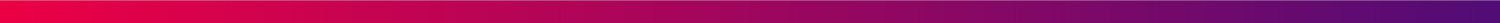 __________________________________________________________________________ (vardas, pavardė)___________________________________________________________________________(asmens adresas, tel.nr, el. paštas)UAB GF BANKASPRAŠYMAS20__-__-________________(Miestas)Prašau atidėti įmokų mokėjimą pagal 20___m. _________mėn. ___d. sudarytą vartojimo kredito sutartį Nr.___________________ finansavimo sandorio Nr. ___ dėl sekančios priežasties:  nutrūko santuoka, kai klientas prašymą dėl vartojimo kredito teikė kartu su sutuoktiniu (-e); mirė sutuoktinis (-ė), kai klientas prašymą dėl vartojimo kredito teikė kartu su sutuoktiniu (-e); nutrūko kliento arba sutuoktinio (-ės) darbo santykiai arba gaunamos pajamos sumažėjo daugiau nei trečdaliu; pripažintas pilnas ar dalinis nedarbingumas LR Neįgaliųjų socialinės integracijos įstatyme   nustatyta tvarka; atliekama nuolatinė privalomoji pradinė karo tarnyba.Mokėjimą atidėti prašau (pasirinkti vieną variantą): vienos įmokos dviejų įmokų trijų įmokųPrašymo teikimo metuPasirašydamas šį prašymą aš suprantu ir sutinku, kad atidėjus įmokos (-ų) mokėjimą, praleisti mokėjimai ir negrąžinta skolos dalis turės būti grąžinta pagal naują įmokų mokėjimo grafiką, todėl gali padidėti kredito įmokos arba pailgėti kredito grąžinimo terminas.PRIDEDAMA: prašymą pagrindžiantys dokumentai.  _________________________________                                                                                                                          (vardas, pavardė, parašas)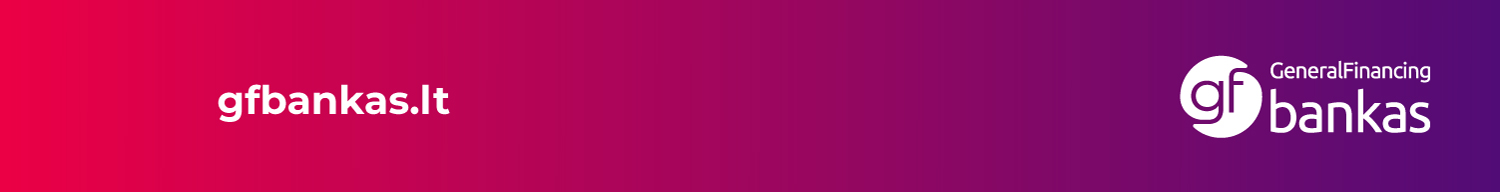 Mano pajamos:  ________EUR/mėn.Sutuoktinio pajamos: _______EUR/mėn.Mano finansiniai įsipareigojimai: ____EUR/mėn.Sutuoktinio finansiniai įsipareigojimai: ____EUR/mėn.